Коммерческое предложение 
для учреждений общего образования 
на поставку программного и аппаратного обеспечения, 
оказание услуг технической поддержки и обучение1. Коммерческие условия поставки программного обеспечения	31.1 Программное обеспечение Microsoft	31.2 Программное обеспечение для управления и контроля над ИТ активами	61.3 Программное обеспечение Adobe, графические и видео редакторы, издательские системы, средства web-разработки	71.4 Программное обеспечение Corel, графические и видео редакторы, средства web-разработки	91.5 Антивирусное программное обеспечение ESET	121.6 Антивирусное программное обеспечение Лаборатория Касперского	131.7 Программное обеспечение ABBYY, электронные словари и система распознавания текстов	131.8 Программное обеспечение Embarcadero, средства разработки и компиляторы языков программирования	171.9 Программное обеспечение и оборудование Entensys, средства контентной фильтрации трафика Интернет	191.10 Программное обеспечение Kerio, средства контентной фильтрации трафика Интернет	211.11 Программное обеспечение ВидеоМост, решение для дистанционного образования и интерактивных видеоконференций	221.12 Программное обеспечение Mirapolis, система организации дистанционного обучения	231.13 Графическое ПО от компании Serif и ПО для работы с анимацией Reallusion	261.14 Программное обеспечение «ФИЗИКОН»	311.15 Программное обеспечение «Экзамен - Медиа»	311.16 Программное обеспечение «Новый диск»	322. Коммерческие условия поставки аппаратного обеспечения	332.1 Российские 3D принтеры PICASO 3D	332.2 Цифровые лаборатории от компании «Научные развлечения»	352.3 Интерактивное оборудование InterwriteLearning™	393. Разработка сайтов	404. Техническая поддержка	425. Обучение	421. Коммерческие условия поставки программного обеспечения1.1 Программное обеспечение MicrosoftПриведенный ниже расчет цен по программным продуктам Microsoft является ориентировочным и предназначен для возможности бюджетирования закупок на 2019 год. Актуальные цены будут сообщены производителем до конца октября 2019 года, при формировании заказа уточняйте цены у вашего менеджера в СофтЛайн.Состав лицензируемых продуктов:Обращаем Ваше внимание на следующее: в Базовый и Расширенный пакеты не входит версия операционной системы Windows, которая требует обязательное наличие OEM лицензий (наклеек) на компьютерах — Apple Macintosh, Windows 98, Windows 2000 Professional, Windows XP, Windows Vista, Windows 7, Windows 8, Windows 10.В случае ее отсутствия необходимо единоразово приобрести пакет WIN HOME 10 Russian OLP NL AcademicEdition Legalization GetGenuine стоимостью 7780,00 р. за одну лицензию.Базовый пакетОперационная система Microsoft Windows 10.Офисный пакет Microsoft Office Professional Plus 2016.Лицензии клиентского доступа к серверному программному обеспечению Core CAL (доступ к сервисам Windows Server, почтовому серверу Microsoft Exchange, серверу коллективной работы и взаимодействия Microsoft SharePoint Server, серверу аудио-, видеоконференцсвязи и объединенных коммуникаций Microsoft Skype for Business Server, серверу управления конфигурацией программного обеспечения на рабочих местах и серверах Microsoft System Center Configuration Manager).Подписка Office 365 для образовательных учреждений.Базовый пакет соответствует продуктовому составу пакета СБППО. Пакет неделим.Расширенный пакетВсе продукты базового пакета.Windows Remote Desktop CAL – это клиентская лицензия  позволяющая пользователям удаленно запускать приложения на Windows Server. Это можно сделать с самых различных устройств посредством практически любого типа сетевого соединения. Клиенты доступны для различных операционных систем. Клиентская лицензия доступа на Windows Remote Desktop Services требуется для каждого устройства или пользователя, подключающегося к Windows Remote Desktop Services. При приобретении расширенного пакета необходимо приобрести минимум одну лицензию на учреждение на Серверную операционную систему WinSvrSTDCore ALNG LicSAPk MVL 16Lic CoreLic (средство организации информационного образовательного пространства и современной информационно-технологической инфраструктуры образовательного учреждения).Пакет неделим.Дополнительное ПОСервер WinSvrSTDCore ALNG LicSAPk MVL 2Lic CoreLic.Сервер с поддержкой виртуализации и кластеризации Windows Server 2012R2 Datacenter.Редактор векторной графики и схем Microsoft Visio 2016 с набором шаблонов для образовательных организаций. Windows MultiPoint Server 2012 – продукт семейства Windows, позволяющий на базе 1 ПК организовать до 10 рабочих мест.Лицензия клиентского доступа к Windows MultiPoint Server 2012.Пакет лицензий клиентского доступа Enterprise CAL (включает все необходимые клиентские лицензии для продуктов Windows Server, почтового сервера Exchange Server, портала коллективной работы SharePoint Server, системы аудио-, видеоконференцсвязи и объединенных коммуникаций Microsoft Skype for Business Server, средства управления конфигурацией ПО System Center Configuration Manager, средства мониторинга ПК и ПО System Center Operations Manager, средства усиленной защиты документов и управления правами пользователей Windows Rights Management Services, подписка на антивирус System Center Endpoint Protection).Сервер управления внутренними ресурсами организации System Center Standard.Сервер управления внутренними ресурсами организации с поддержкой виртуализации и кластеризации System Center Datacenter.Сервер баз данных SQL Server 2014 Standard.Лицензия клиентского подключения к серверу баз данных SQL Server 2014.Корпоративный почтовый сервер Exchange Server 2016.Сервер организации коллективной работы SharePoint Server 2013.Сервер аудио-, видеоконференцсвязи и объединенных коммуникаций Skype for Business Server 2015.Средства управления и развертывания Microsoft Desktop Optimization Pack (MDOP).Сервер управления взаимоотношениями с клиентами Dynamics CRM Server.Лицензия клиентского подключения к серверу управления взаимоотношениями с клиентами Dynamics CRM Server.Средство управления мобильными устройствами и компьютерами из облака Intune.Предварительная стоимость лицензий по новым соглашениям на 2019 год:Данные ценовые условия действуют и при приобретении лицензий на новые ПК.Лицензионное соглашение на ПО Microsoft заключается на весь парк персональных компьютеров учреждений общего образования, включая компьютеры, на которых планируется использовать СПО. Соглашение оформляется как на орган управления образованием субъекта РФ, так и на отдельное учебное заведение.В соглашение могут быть включены парки ПК и серверов:– учреждений системы дошкольного образования;– органов управления образованием регионального и муниципального уровня;– учреждений системы начального и среднего профессионального образования;– учреждений дополнительного образования для детей;– учреждений дополнительного образования для учителей.Сохраняется право использования программных продуктов на домашних компьютерах учителей.1.2 Программное обеспечение для управления и контроля над ИТ активамиПрограммное обеспечение iTMan24 предоставляет возможность увидеть, какие приложения, операционные системы и обновления установлены на компьютерах организации, а также проводить инвентаризацию компьютерного оборудования.iTMan24 – единственный 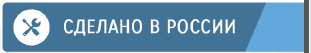 отечественный SaaS-сервисучета и мониторинга программ,оборудования и лицензий.Функции iTMan24:Сканирует и показывает все компьютеры и установленные на них программы, а также прочее сетевое оборудование организации;Проводит инвентаризацию компьютеров и установленных в них комплектующих;Отслеживает и показывает, где установлены платные, а где свободно распространяемые программы;Показывает, сколько лицензий свободно и сколько не хватает;Уведомляет заранее, когда истекает срок действия лицензий, установленных на компьютерах, и напоминает о необходимости продления лицензий;Показывает, сколько времени пользователи проводят с программами на сайтах;Показывает, насколько полезно использует компьютер каждый пользователь;Показывает, какие программы были удалены с компьютеров, а какие наоборот добавлены, сохраняет историю изменений программного обеспечения;Подключиться к серверу можно не только из локальной сети, но и из любого места через интернет.iTMan24 лицензируется по количеству компьютеров в организации.Специальная цена для школы:iTMan 24 Pro ( Учет ПК+Мониторинг ) – 180 руб. за компьютер в год.1.3 Программное обеспечение Adobe, графические и видео редакторы, издательские системы, средства web-разработки Лицензирование по установкамБезлимитное развертывание для школ Лицензирование по установкамКомпания Adobe Systems предлагает новую программу для лицензирования компьютерных классов для образовательных учреждений по установкам – по подписке Value Incentive Plan.VIP Подписка Adobe Creative Cloud for Teams Named Licenses – лицензирование на основе пользователей, для использования на рабочих станциях преподавателей и сотрудников профильных отделов, а также в программах 1 ученик: 1 компьютер. Лицензия предоставляет приложения для локальной работы на компьютере, а также дополнительные «облачные» сервисы Adobe. Допускает установку на рабочем и домашнем компьютере.1.4 Программное обеспечение Corel, графические и видео редакторы, средства web-разработки 1.4.1 Состав лицензируемых продуктов:Corel Classroom – это комплект лицензий, который является наиболее удобной и простой схемой поставки программных продуктов для образовательных учреждений. Каждый продукт комплекта включает в себя 16 лицензий (15 – для учеников и 1 – для преподавателя). Из представленных ниже программных продуктов для одного образовательного учреждения можно выбрать не более четырех продуктов и не более четырех комплектов каждого продукта.Комплект Corel Classroom приобретается на условиях постоянных лицензий, может быть использован только в образовательном процессе.Установочные дистрибутивы заказываются дополнительно для каждого продукта.В состав пакетов Corel Classroom входят следующие программы:CorelCAD  – это высокопроизводительное САПР-решение, которое может использоваться для работы с двумерными чертежами и объемными моделями и поддерживает стандартный формат DWG. CorelDRAW Graphics Suite X8 – это новая версия системы для создания иллюстраций и макетов, трассировки изображений, редактирования фотографий, разработки web-графики и анимации, расширенный функционал для профессионального графического дизайна, редактирования фотографий и разработки web-сайтов с применением стилистических оформлений.PaintShop Professional X8 – редактор фотографий и изображений, предоставляет опытным фотографам обширный арсенал средств качественной обработки снимков.Corel Painter  – это новая цифровая художественная студия, способная реалистично воссоздавать различные техники живописи.VideoStudio Professional X8 – это новая версия решения для простого и быстрого редактирования видео, предлагает все необходимые инструменты для создания видеофильмов профессионального качества, а также для оформления спецэффектов.Стоимость лицензируемых продуктов:Комплект Corel Classroom приобретается на условиях постоянных лицензий, может быть использован только в образовательном процессе.Установочные дистрибутивы скачиваются из Личного кабинета на сайте лицензирования Corel или заказываются дополнительно для каждого продукта.1.4.2 Corel Academic Site Licence Программа лицензирования Corel Academic Site License (далее CASL) не имеет ограничений на количество используемых компьютеров и не обязывает школы отчитываться об использовании ПО (что могут требовать другие производители ПО). Вместо этого Corel предлагает простую схему лицензирования, которая позволит получить доступ к широчайшему набору профессиональных программных продуктов для работы с графикой, мультимедийным контентом и специальным утилитам по очень выгодной цене. Описание лицензии Лицензия CASL для школ представляет собой лицензию с ограниченным сроком действия в один год и специальной низкой ценой. Данная лицензия предоставляет школам, колледжам и университетам возможность использовать не менее пяти программных продуктов Corel для обработки графики, мультимедиа (включая и специальные утилиты), а также даёт возможность дополнительно включить в список лицензируемого ПО профессиональные решения Corel для технической графики и 2D/3D проектирования.  Доступ к загрузке дистрибутивов предоставляется бесплатно через портал. В состав CASL уже включена опция Upgrade Protection, которая предоставляет доступ к самым последним версиям всех продуктов без дополнительной оплаты. Состав лицензийСуществует два типа лицензии Corel Academic Site License - Standard или Premium. Лицензия предоставляет учебному заведению неограниченное право использования следующих программных продуктов Corel: CorelDRAW, Corel PaintShop Pro, Corel VideoStudio, Corel Painter и Corel PDF Fusion (стандартная лицензия). Школа  также может расширить список лицензируемого ПО до премиальной лицензии, добавив Corel DESIGNER и CorelCAD.Преимущества- Возможность использования самых актуальных версий ПО без дополнительных расходов;- Преподаватели школы имеют право использовать данное ПО на домашних компьютерах;- Простое администрирование, установка и поддержка; - Удобство развертывания программного обеспечения;
- Отсутствие ограничений на максимальное количество рабочих станций в отдельном учебном заведении;- Отсутствие отчетов об установленном программном обеспечении — можно устанавливать столько копий, сколько необходимо;
- Доступ к различным курсам и программам обучения в режиме online.Цены на лицензии CASLУровень цены на лицензии CASL для школы зависит от типа подписки (Standard или Premium).Ниже приведены ориентировочные рекомендованные цены.1.5 Антивирусное программное обеспечение ESETВ настоящее время у компании ESET действует специальное предложение: «Антивирусная перемена» для школ.В рамках этого предложения для школ, лицеев и других учебных заведений среднего общего образования действует специальная цена на приобретение решений ESET NOD32 Antivirus Business Edition и ESET NOD32 Smart Security Business Edition.Минимальное количество лицензий, доступное к заказу – 5.При расчете стоимости лицензий на два года используется коэффициент 1,5. При расчете стоимости лицензий на три года используется коэффициент 2.Указанная цена действует также:при продлении текущей лицензии в период действия спецпредложенияпри переходе с ESET NOD32 Antivirus Business Edition на ESET NOD32 Smart Security Business EditionПродление лицензии, приобретенной в рамках спецпредложения, возможно по аналогичной цене без дополнительной скидки на продление, но не позднее чем через 1 год после приобретения новой лицензии.Обращаем внимание, что при покупке решений ESET по специальной цене в рамках «Антивирусной перемены» другие специальные предложения компании ESET не действуют.1.6 Антивирусное программное обеспечение Лаборатория КасперскогоKaspersky Endpoint Security для бизнеса –  включает в себя средства управления мобильными устройствами и их защиты от вредоносных компонентов. Реализованные средства контроля корпоративных ПК (использования web-ресурсов, устройств и программ) помогают организациям эффективно применять политики, отвечающие за безопасность IT-инфраструктуры. Продукт защищает рабочие станции и файловые серверы от вирусов, троянских программ и червей, предотвращает вирусные эпидемии, обеспечивает сохранность информации и мгновенный доступ пользователей к сетевым ресурсам. Разработан с учетом повышенных требований к серверам, работающим в условиях высоких нагрузок.Обеспечивает защиту файловых серверов под управлением Windows, Linux и Novell NetWare.В рамках предложения для учебных заведений действует специальная цена на приобретение решения Kaspersky Endpoint Security для бизнеса – Стандартный Educational Premium1.7 Программное обеспечение ABBYY, электронные словари и система распознавания текстовСостав продуктов:1.8 Программное обеспечение Embarcadero, средства разработки и компиляторы языков программированияПакет Образовательных Лицензий для школ строится на основе AcademicEdition Networked Volume Licenses RAD Studio 10.1 Berlin Professional Concurrent ELC – наиболее современной и полнофункциональной среды разработки. В состав AcademicEdition Networked Volume Licenses RAD Studio 10.1 Berlin Professional Concurrent ELC входят такие продукты как: Delphi 10 Seattle Professional, C++ Builder 10 Seattle Professional, HTML5 Builder. Этот набор продуктов позволяет учить программированию не только в рамках обычной программы, но и вводить в учебный процесс создание мобильных приложений для разных устройств и платформ с единого исходного кода в рамках дополнительного и проектного обучения. Методические материалы от компании предоставляются при покупке лицензий.Вместе с лицензией на AcademicEdition Networked Volume Licenses RAD Studio 10.1 Berlin Professional Concurrent ELC школа получает постоянные лицензии на следующие продукты:Turbo Pascal 7Borland Pascal 7 Delphi 7 ProfessionalC++Builder 6 ProfessionalСтоимость пакета образовательных лицензий Embarcadero составляет 11 682 руб.Лицензии являются постоянными, срок их действия – неограничен и никаких ежегодных отчислений не предполагается. Пакет Образовательных Лицензий должен приобретаться для всех компьютеров школы, которые используются на уроках информатики.Основные принципы лицензирования ПО в системе школьного образования субъектов РФ:1. Для школ с локальной сетью предлагается использовать управление лицензиями небольшой сетевой утилитой. В этом случае установленные продукты не требуют регистрации, и продукт может быть установлен и запущен на любом компьютере сети. Общее количество одновременно работающих продуктов не может превышать числа приобретенных лицензий.2. Для школ, где компьютеры не объединены в локальную сеть, предлагается использовать обычную именную лицензию. Этот тип лицензии предполагает установку и регистрацию продукта на каждом компьютере.Данный Пакет предоставляет региональным системам образования России уникальную возможность доступа как к новейшим технологиям мирового уровня, так и содержит проверенные временем продукты, которые успешно используются в системе образования. Выражаем надежду, что предложения Embarcadero по поддержке процессов информатизации в системе общего образования вызовут интерес и послужат основой для развития проектов эффективной модернизации системы образования.Для школ с углубленным изучением информатики мы предлагаем приобретать RAD Studio 10 Seattle Enterprise. Редакция Enterprise позволяет работать с базами данных, изучать архитектуру различных приложений, широко применять методы проектного обучения, что обеспечит более высокую востребованность с точки зрения раннего трудоустройства выпускников школ. Поставка – электронная, так же школа получает бумажный именной сертификат, подтверждающий факт приобретения программного обеспечения.Стоимость постоянной лицензии:Кроме того, ученикам, изучающим программирование с использованием RAD Studio 10 Seattle, предоставляются бесплатно лицензии для выполнения домашних заданий и изучения продукта. Количество бесплатных лицензий для учащихся в десять раз больше количества образовательных лицензий, приобретенных учебным заведением, и поставляется в той же редакции.  Например, если школа приобрела 20 образовательных лицензий, то она может получить лицензии на учащихся на 200 пользователей.1.9 Программное обеспечение и оборудование Entensys, средства контентной фильтрации трафика Интернет1.9.1 UserGate Web Filter — это шлюзовое решение, позволяющее контролировать использование интернета на любых устройствах в локальной или провайдерской сети, независимо от их типа и операционной системы, а также от способа организации доступа во всемирную паутину. Внедрение продукта обеспечивает безопасность использования интернета и способствует сведению к минимуму нецелевого веб-серфинга. Решение объединяет в своей работе 5 механизмов фильтрации: блокировку по категориям сайтов, морфологический анализ, безопасный поиск, белые и черные списки, блокировку баннеров и всплывающих окон.В UserGate Web Filter используется база интернет-ресурсов, состоящая из более чем 500 миллионов адресов, что позволяет администратору разрешать или запрещать доступ к целым группам ресурсов. Дополнительно проводится морфологический анализ веб-страниц на предмет наличия на них определенных слов, словосочетаний и регулярных выражений. Подобный подход позволяет запрещать разделы сайтов выборочно, а не на уровне домена. Технология особенно актуальна для различных социальных сетей и других порталов, на которых значительная часть контента создается самими пользователями.С помощью продукта можно принудительно активировать "безопасный режим" в популярных поисковых системах (Google, Yandex, Yahoo, Bing, Rambler), а также на YouTube. Блокировка на уровне запроса позволяет добиться высокой эффективности при фильтрации откликов по видео- и графическому видам контента. UserGate Web Filter также может блокировать показ рекламных баннеров, которые зачастую сами по себе содержат нежелательную информацию или графические образы.UserGate Web Filter поддерживает работу с "белыми" и "черными" списками интернет-ресурсов. Решение относительно доступа к сайтам, внесенных в эти наборы, принимается продуктом независимо от других настроек.Стоимость UserGate Web Filter:1.9.2 Программно-аппаратное решение UserGate Web Filter Appliance. В этом случае от пользователя не требуется устанавливать и полностью настраивать программный продукт, а только установить устройство в качестве шлюза на входе в Интернет и активировать лицензию.Стоимость программно-аппаратного решения UserGate Web Filter Appliance:1.9.3 UserGate Proxy & Firewall представляет собой интернет-шлюз, позволяющий обеспечивать и контролировать общий доступ сотрудников и учеников к интернет-ресурсам.Посредством UserGate можно контролировать доступ в Интернет отдельных людей и их групп. UserGate также позволяет контролировать приложения, установленные на клиентских машинах, разрешая или запрещая тому или иному приложению выход в Интернет. Подробные статистические отчеты доступны как напрямую из программы, так и удаленно посредством веб-браузера.С помощью UserGate можно оптимизировать потребление Интернет-трафика с тем, чтобы избежать нагрузки на сеть и снизить расходы на трафик.Стоимость приобретения лицензий UserGate Proxy & Firewall:1.9.4 KinderGate Родительский Контроль обеспечивает запрет посещения порнографических ресурсов и прочих опасных сайтов. Продукт может применяться как дома, так и в школьных компьютерных классах. С помощью KinderGate можно не только запрещать сайты взрослого содержания, но и блокировать массу других категорий по своему усмотрению, например, сайты с вредоносными программами, сайты, связанные с наркотиками, насилием, в некоторых случаях игровые сайты и т.д. Также возможно, не запрещая, просто просматривать категории сайтов, на которые ходит ребенок. KinderGate ставится на каждый компьютер (а не на сервер, как UserGate Proxy & Firewall) и обеспечивает защиту данной рабочей станции.  Продукт невозможно удалить без знания специального пароля, поэтому даже продвинутые дети не смогут обойти эту защиту.Стоимость лицензируемых продуктов:1.10 Программное обеспечение Kerio, средства контентной фильтрации трафика ИнтернетПрограммное обеспечение Kerio Control предназначено для достижения высокого уровня сетевой безопасности и безопасности на уровне приложений. Kerio Control представляет собой комплексное решение и сочетает в себе такие функции, как: межсетевой экран, контроль интернет-трафика, система предотвращения вторжений (IDS/IPS) и функция MAC-фильтрации.Программное обеспечение Kerio Web Filter предотвращает открытие интернет-сайтов с вредоносными компонентами – вирусами, троянами, приложениями-шпионами, а также ресурсов, участвующих в краже персональных данных или в фишинге. Kerio Web Filter – это опционально активируемый модуль для решения Kerio Control, который разделяет web-сайты по 53 категориям, в зависимости от содержания. С помощью формируемых Kerio Web Filter категорий содержимого системные администраторы могут автоматически блокировать, разрешать и контролировать доступ пользователей к тем или иным ресурсам. Модуль централизованной системы анализа и отчетности Kerio Web Filter позволяет просматривать данные о статистике использования Интернета по web-категориям.Программные продукты Kerio лицензируются на сервер + количество подключаемых пользователей (добавляются лицензиями по 5 пользователей).Стоимость лицензируемых продуктов:Стоимость продления лицензий предоставляется по запросу.1.11 Программное обеспечение ВидеоМост, решение для дистанционного образования и интерактивных видеоконференций Российское программное обеспечение служит для повышения эффективности учебного процесса, организации дистанционного обучения временно отсутствующих детей и детей с ограниченными возможностями, повышения оперативности и снижения стоимости коммуникаций учителей и учащихся.Благодаря HD качеству голоса и видео, простому интерфейсу, возможности проведения сеансов многопользовательской видеосвязи на обычном компьютере без необходимости приобретения дополнительного оборудования и привлечения технических помощников, автоматической адаптации к узким каналам связи, «ВидеоМост» является оптимальным решением для:Видео-совещаний (до 100 одновременных интерактивных симметричных участников, чего не может никакой другой ВКС-продукт в мире) Интерактивных вебинаров (до 250-300 участников) для учебно-методической работы и повышения квалификации учителейИнтерактивного дистанционного обучения временно отсутствующих детей и детей с ограниченными возможностямиДистанционного контроля процесса ЕГЭПроведения дистанционных интерактивных родительских собраний любого масштаба: классного, школьного, районного, окружного, общегородского Видео-приема граждан\родителей чиновниками, в т.ч. образовательнымиВсе это с видеозаписью\видео-протоколированием и возможностью как одновременной, так и последующей трансляции на большое кол-во интернет-каналовВнедрение высококачественного отечественного программного продукта для веб-видеоконференций «ВидеоМост» позволит существенно повысить эффективность учебного процесса, организовать дистанционное обучение временно отсутствующих детей и детей с ограниченными возможностями, и сэкономить значительные бюджетные средства по сравнению с дорогостоящими аппаратными системами видеоконференцсвязи зарубежного производства. Продукт «ВидеоМост» в России используют федеральное Минобрнауки, Министерство образования и науки Республики Калмыкия, Центр информатизации и оценки качества образования Вологодской области, Региональный центр оценки качества образования Орловской области, Дальневосточный федеральный университет, Воронежский Государственный Университет, Московская школа экономики МГУ имени М.В.Ломоносова, Российский государственный университет нефти и газа имени И. М. Губкина, Санкт-Петербургский политехнический университет и ряд других образовательных учреждений. Программный продукт "ВидеоМост" апробирован в мировой практике, поддерживает международные открытые стандарты и СПО, обеспечен высоким уровнем сервисной поддержки от надежного российского разработчика с 20-летней историей.Специальное предложение для школ Калининградской области: Виртуальная аудитория для 10 дистанционно подключаемых участников  – 50 000 руб. в год без ограничений количества конференций.1.12 Программное обеспечение Mirapolis, система организации дистанционного обученияMirapolis LMS (Система дистанционного обучения) – российское комплексное программное решение, предназначенное для: автоматизации дистанционного обучения и тестирования, автоматизация работы учебного центра, формирования единой информационно-образовательной среды организации, построения образовательного портала организации, проведения видеоконференций и вебинаров. Mirapolis LMS (Система дистанционного обучения) предлагает полный спектр готовых инструментов для решения задач в перечисленных областях. Модульная архитектура позволяет создавать эффективные, точно отвечающие требованиям поставленных задач решения для ГОУ начального и среднего образования. Специальное предложение для ГОУ среднего образования: Компания «Мираполис» предлагает вам приобрести систему Mirapolis LMS (Система дистанционного обучения) в специальной комплектации для школ: В состав системы входят два основных блока: Блок «Дистанционное обучение и тестирование» – предназначен для организации дистанционного обучения и тестирования. Включает систему управления и доставки электронного контента, конструктор учебных элементов, систему анализа качества тестов, вопросов и ответов. Данный функциональный блок позволяет работать с готовыми электронным курсами и тестами (в форматах SCORM, AICC, QTI), или создавать такие учебные материалы с помощью встроенных средств. Данный блок состоит из следующих модулей: 1.1. Мероприятия 1.2. Новости и объявления 1.3. Сообщения 1.4. Рассылки 1.5. Уведомления 1.6. Мультимедийные ресурсы (Медиатека) 1.7. Отчетность 1.8. Учебный портал 1.9. Тестирование 1.10. Электронный контент 1.11. Аналитика по тестам и вопросам На базе блока можно создать полноценный учебный портал, дистанционно обучать и тестировать школьников, создать полноценную электронную библиотеку и получать любые виды отчетов. Блок «Управление базой знаний и коммуникациями» –содержит инструменты для создания единого коммуникативного информационного пространства пользователей. Предоставляет средства обмена знаниями и взаимодействия: блоги, сообщества, форумы, внутренняя система обмена сообщениями. Данный Блок позволит вам создать собственную, полноценную среду общения школьников между собой, школьников и преподавателей, преподавателей и администрации школы, преподавателей, администрации школы и родителями учеников. Это позволит вам всегда получать обратную связь, как от родителей учеников, так и от самих учеников, а это уже скажется на повышении качества образования в вашей школе. Использование системы Mirapolis LMS (Системы дистанционного обучения) позволит вам: 1. Создать учебный портал школы 2. Организовать дистанционное обучение в школе, как самостоятельный вид обучения, так и поддержку очного обучения 3. Не прерывать процесс обучения, если в школе карантин 4. Создать электронную библиотеку учебных материалов 5. Проводить тестирование школьников 6. Предоставить доступ родителям, к успеваемости их ребенка, новостям школы и прочее. Стоимость системы Mirapolis LMS для школ – 200 000 руб.Лицензия постоянная. Оформляется на одно образовательное учреждение. Стоимость лицензии не учитывает возможных затрат на программное и аппаратное обеспечение, описанное в технических требованиях к системе. В случае его отсутствия, стоимость и полная спецификация рассчитывается отдельно.В стоимость включен модуль "Виртуальная комната" с тарифным планом до 5 участников. Расчет стоимости увеличения количества одновременных участников осуществляется по запросу.В поставку системы также входят:1. Однократная установка на сервере заказчика, при условии предоставления удаленного доступа к серверу;2. Доступ к порталу технической поддержки;3. Техническая документация на систему. Требования к серверу и программному обеспечению.Для работы системы Mirapolis 4.xx при количестве одновременных соединений не более 100 необходимо обеспечить выполнение нижеуказанных требований к аппаратному и программному обеспечению. 1.13 Графическое ПО от компании Serif и ПО для работы с анимацией ReallusionНа сегодняшний день основное предложение по графическому ПО составляет комплект из 4 полностью русифицированных программных продуктов Serif (Education Design Suite):
– PhotoPlus X5 RU (редактор растровой графики, аналог Photoshop);
– PagePlus X5 RU (настольная издательская система с возможностью полноценного редактирования PDF-файлов, аналог InDesign);
– WebPlus X5 RU (программа разработки и поддержки веб-сайтов, аналог Dreamweaver);
– MoviePlus X6 RU (программа обработки видео и нелинейного видеомонтажа, аналог Premiere).Serif PhotoPlus X5Программное обеспечение для редактирования фотографий обеспечивает: 	- наличие возможности импорта изображений из фотокамеры; 	- наличие поддержки форматов файлов JPEG и RAW; 	- наличие возможности использования таких технологических инструментов, как кадрирование, ретуширование, настройка контрастности и резкости, устранение эффекта красных глаз, изменение насыщенности, виньетирование, удаление шумов; 	- наличие функции создания панорам с последующей возможностью экспорта в PDF-файл; 	- наличие возможности наложения эффектов: искажение, размытие, художественных эффектов (масло, карандаш, акварель), стилистических эффектов (тиснение, зернистость фотопленки, калейдоскоп, пикселизация, мозаика); 	- наличие функции улучшенной обработки изображений (HDR) для создания изображений расширенного динамического диапазона; 	- наличие возможности работы со слоями изображения: создание групп из слоев, использование режимов наложения слоев с возможностью выбора диапазона наложения (включение, исключение тонов, цветов в процессе наложения)- наличие функции обрезки изображений; 	- наличие инструментов для рисования и черчения: кисть, карандаш, ластик, заливка области, клонирование области, инструментов создания и выделения текста; 	- наличие инструмента выпрямления изображений; 	- наличие функции пакетной обработки изображений;- наличие возможности создания анимации; 	- наличие возможности отображения конечного результата в процессе редактирования  изображения; 	- наличие возможности работы с фотографиями в полноэкранном режиме; 	- наличие возможности создания слайд-шоу из имеющихся изображений в формате видеоролика, 	- наличие функции, позволяющей отмечать места на карте, где были сделаны фотографии  (в случае, если фотография имеет мета-теги - привязка к месту на карте происходит автоматически); 	- наличие возможности использования макетов печати (непосредственно из приложения) для печати на одном листе сразу нескольких изображений.Serif PagePlus X5Программное обеспечение для подготовки печатных материалов и электронных публикаций обеспечивает:-  	подготовку печатных документов, (брошюр, календарей, конвертов, поздравительных открыток, приглашений, наклеек и обложек для компакт-дисков) как с использованием встроенных шаблонов дизайна, так и вручную; 	- наличие возможности сохранения собственных шаблонов дизайна; - наличие возможности открытия многостраничного PDF-документа; 	- наличие возможности импорта PDF-файлов, созданных в других приложениях, для создания новой публикации, добавлении в существующую публикацию; -  наличие возможности полнофункционального редактирования PDF-файлов, в том числе переверстка и переформатирование текста, замена изображений и изменение макета страниц; - наличие возможности экспорта в PDF-файл; 	- наличие функций работы с объектами, таких как:	 - привязка, для упрощения позиционирования и выравнивания перемещаемых и масштабируемых объектов; - выравнивание и распределение, для выравнивания групп объектов по верхним, нижним, левым и правым краям; - зеркальное отображение объекта; - наличие функций работы с текстом, таких как: - импорт текста из файла; - использование фигурного текста; - размещение текста по выбранному контуру;   - возможность редактирования текста во встроенном текстовом редакторе;   - наличие функции проверки орфографии; 	- наличие функций работы с изображениями, таких как: - добавление фреймов изображений; - импорт изображений; - применение к изображениям корректирующих фильтров; 	- наличие функции предварительного просмотра при печати;- поддержку экспорта в формат PDF/X для передачи готового материала в профессиональную печать.Serif WebPlus X5Программное обеспечение создания и редактирования веб-сайтов обеспечивает: 	- возможность создания веб-страниц с использованием готовых шаблонов и возможность вставки в их тело фото-, видео- , аудио-фрагментов, видеофрагментов, размещенных на стороннем видеохостинге, JAVA-апплетов, GIF и flash-анимации;  	- наличие встроенной поддержки CMS (система управления содержимым), позволяющей пользователям добавлять содержимое на веб-страницы в удаленном режиме без использования программного обеспечения создания и редактирования сайтов для доступа к публикации.  	- возможность создания веб-страниц в режиме WISIWYG (отображение конечного результата в процессе редактирования); 	- наличие 25 готовых шаблонов для создания веб-сайтов, 	- наличие возможности применения цветовых гамм для каждого из них; 	- возможность сохранения собственных шаблонов веб-сайтов; 	- возможность создания блогов и RSS-технологий доставки мультимедиа-контента с поддержкой технологии RSS-рассылки; 	- возможность добавления функции поиска по сайту; 	- наличие в приложении собственной галереи, содержащей такие объекты, как: фреймы изображений, таблички, наклейки, флаги, flash-баннеры, наборы значков, примечания, символы, логотипы. Галерея обеспечивает возможность добавления и хранения собственных объектов оформления, которые можно повторно использовать при создании новых веб-сайтов. 	- наличие окна, в котором отображается топология сайта по принципу "дерева", рядом располагается окно для просмотра текущей (выбранной) страницы создаваемого сайта;  	- возможность импорта данных с помощью функции "drag and drop"; 	- наличие функции, которая, при добавлении аудиодорожки, автоматически предлагает выбрать обложку для аудиодорожки; 	- наличие инструмента проверки созданных сайтов на предмет типовых ошибок (повторяющиеся идентификаторы HTML объектов, недействительные гиперссылки и привязки, перекрывающийся, повернутый, обрезанный текст). После окончания проверки выводится отчет со списком ошибок, а также инструкции, варианты по их устранению. Имеется возможность выбора автоматического, ручного исправления ошибок. 	- возможность вставки смарт-объектов таких как: счетчик (позволяющий осуществлять прямой подсчет числа обращений к текущей странице), блог (выполняющий функцию личного журнала на веб-странице, в котором размещаются опубликованные статьи, с возможностью их дальнейшего комментирования  посетителями веб-страницы), опрос (позволяющий настроить онлайн-опрос, чтобы узнать мнения посетителей веб-страницы), интерактивный чат (позволяющий пользователям веб-страницы общаться между собой)-  	возможность загрузки созданной веб-страницы на хостинг посредством FTP-протокола.Serif MoviePlus X6Программное обеспечение создания и редактирования видеофильмов обеспечивает: 	- наличие поддержки подключения камер по разъему USB; 	- наличие возможности монтажа видеоматериалов, накладывания звукового сопровождения, применения титров и переходов между сценами; 	- наличие возможности выбора формата изображения создаваемого видеофильма (4:3 ,16:9), а также частоты кадров; 	- наличие возможности записи видео с веб-камеры; 	- наличие возможности вставки в видео анимированного текста; 	- наличие возможности разделения клипа на несколько сцен с предварительным просмотром каждой из сцен; 	- наличие возможности просмотра материала в полноэкранном режиме; 	- наличие эффекта шумоподавления для удаления визуального шума (зернистости) видео; 	- наличие функции автоматического определения сцен при захвате видео с видеокамер; 	- наличие функции стабилизации изображения для коррекции снятых при неустойчивом положении камеры (при ходьбе, в автомобиле) 	- наличие 20 эффектов перехода между видеофрагментами; 	- наличие возможности сохранения результатов работы с максимальным разрешением 1920х1080; 	- наличие возможности импорта данных через специализированный браузер программного продукта и с помощью способа перемещения "перетащил-и-бросил"; 	- наличие функции контроля избыточной громкости аудиодорожки;- наличие возможности экспорта готового материала на DVD-, Blu-ray-диски, на сторонний видеохостинг.Reallusion CrazyTalk Animator 2 является воплощением совершенно нового подхода к традиционной двухмерной анимации. Мощный набор инструментов открывает перед дизайнерами великолепные возможности по объёмной анимации 2D-персонажей, свободному редактированию всех движений и просмотру полученных результатов под любым углом. Добавьте сюда потрясающий функционал в области имитации мимики лица и её синхронизации с речью — и вы поймёте, почемму CrazyTalk Animator стал наиболее популярным среди программных продуктов для двухмерной персонажной анимации.Основные категории пользователей CrazyTalk Animator 2:Профессиональные аниматоры и мультипликаторы;Иллюстраторы и художники-раскадровщики;Разработчики игр;Веб-дизайнеры;Школьники, студенты и преподаватели.Редакция Standard расчитана в первую очередь на начинающих пользователей, которые не имеют серьёзного опыта в анимации и могут создавать свои персонажи на основе готовых элементов из встроенной библиотеки контента без их настройки и редактированияПродукт может использоваться не только для добавления анимационного контента на сайты или в презентации, но и для организации досуга – например, в школьной студии рисованной мультипликации.
Цена на Serif Education Design Suite – 6 732 руб.Цена Reallusion CrazyTalk Animator 2 – 2 108 руб.1.14 Программное обеспечение «ФИЗИКОН»Предлагаем ознакомиться с ПРАЙС-ЛИСТОМ на курсы ООО "ФИЗИКОН" (Приложение 1 к настоящему Коммерческому предложению).Компания «ФИЗИКОН» наиболее известна своими интерактивными курсами. Курсы компании отличают высокий уровень интерактивности и мультимедийности, открытость, возможность функционирования в системах дистанционного обучения. Интерактивные параметрические модели, входящие в состав интерактивных курсов, представляют собой уникальную смесь точной математической модели, проработанного методического аппарата, выверенного пользовательского интерфейса и идущего в ногу со временем дизайна.1.15 Программное обеспечение «Экзамен - Медиа»Предлагаем ознакомиться с ПРАЙС-ЛИСТОМ интерактивные учебные пособия и программные комплексы для образовательных учреждений ООО "Экзамен-Медиа" (Приложение 2 и Приложение 3 к настоящему Коммерческому предложению).Российская компания ООО «Экзамен-Медиа» выпускает интерактивные учебные пособия и программные комплексы для образовательных учреждений: серия «Наглядная школа», серия «Наглядное начальное образование», серия «Наглядное дошкольное образование», серия «Интерактивные карты» и программный комплекс «Экзамен-Медиа. СЕТЬ». Пособия предназначены для комплектования предметных кабинетов образовательных учреждений, оснащенных интерактивными досками, проекторами с экранами или компьютерных классов. Пособия  можно использовать с любым комплектом учебников федерального перечня, содержательная линия в пособиях соответствует ФГОС и охватывает все темы годового учебного курса по предметам.Серия «Наглядная школа»: математика (5-11 классы), русский язык и литература (5-9 классы), физика (7-11 классы), химия (8-11 классы), биология (5-11 классы), история (6-9 классы), обществознание (10-11 классы), география (5-10 классы).Серия «Наглядное начальное образование»: русский язык, литературное чтение, математика, окружающий мир, технология, ОБЖ (1-4 классы).Серия «Интерактивные карты»: всеобщая история (5-9 классы), история России (6-9 классы), география (5-11 классы). Серия «Наглядное дошкольное образование» (возраст от 3 до 6 лет): «Игры со словами», «Говорящие Картинки»,  «Лого Игры»,  «Лого Ритмика»,  «Развивающие игры»,  «Шаг за Шагом»,  «Смотри и Говори», «Готовимся к школе. Свойства и расположение предметов»,  «Готовимся к школе. Цифры и счёт», «Готовимся к школе. Представления об окружающем мире».Программный комплекс «Экзамен-Медиа. СЕТЬ»: «Интерактивное учебное пособие. Сетевая версия. Русский язык. Литературное чтение. Математика. Окружающий мир» (с 1по 4 классы), «Интерактивное учебное пособие. Сетевая версия. ОБЖ.  Технология.1– 4   классы», «Интерактивные учебные пособия. Сетевая версия. Русский язык. Тесты» (с 1 по 4 классы), «Интерактивные учебные пособия. Лабораторные работы по физике. Сетевая версия» (с 7 по 9 классы).1.16 Программное обеспечение «Новый диск»Предлагаем поставку программного обеспечения компании «Новый диск».Компания «Новый Диск» является одним из крупнейших издателей и дистрибьюторов мультимедийного программного обеспечения, компьютерных игр, обучающих программ и видеопродукции на территории России и стран СНГ.Деятельность компании «Новый Диск» охватывает широкий спектр направлений в сфере мультимедийной продукции, среди которой есть такие направления, как:1.16.1 Игры и обучающие программы для детей Особое внимание компания «Новый Диск»  уделяет детским образовательным и развивающим программам. Широкий выбор детских продуктов позволяет подобрать диск для ребенка любого возраста. Лучшие детские продукты:Серия «Дисней»Серия «Смешарики»Серия «Чебурашка»Серия «Клиффорд»Серия «Искатель»Ранетки. Полина Зеленова: Как я стала топ-модельюПапины дочкиЧерная Молния: Приключения Насти1.16.2 Образовательные программы и программы для изучения иностранных языков Все более активно современные технологии используются в сфере образования и обучения. Именно поэтому издательство «Новый Диск» представляет широкий ассортимент образовательных мультимедийных продуктов: от энциклопедий до электронных учебников для школьников. Компания не только издает и представляет на рынке мультимедийных обучающих ресурсов свои программно-методические решения для системы образования, но и является эксклюзивным издателем продуктов ведущих отечественных разработчиков.Более подробно об этом направлении можно узнать на сайте образовательного отдела компании «Новый Диск».Лучшие образовательные продукты:Language in UseАзбука искусства. Программно-методический комплексREWARD InterN@tiveФантазеры. МУЛЬТИтворчество. Программно-методический комплексСерия Tell Me MoreКоллекция словарей OxfordС ассортиментом и ценами на указанное программное обеспечение Вы можете ознакомиться на сайте компании «Новый Диск» в разделах:Детям (http://www.nd.ru/catalog/children/)Образование (http://www.nd.ru/catalog/education/ ).2. Коммерческие условия поставки аппаратного обеспечения2.1 Российские 3D принтеры PICASO 3DPICASO 3D – российская компания, лидер в области производства устройств для персональной 3D печати в России.Продуктовая линейка компании PICASO 3D представлена двумя моделями:2.1.1 PICASO 3D Designer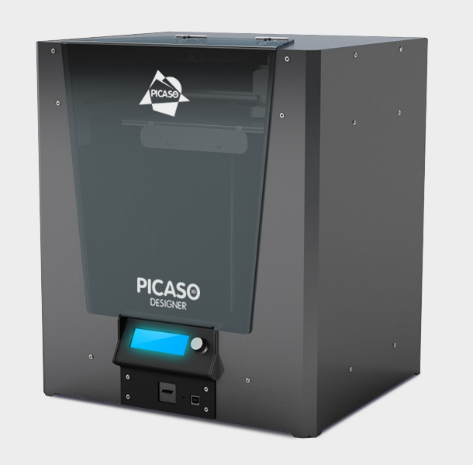 Picaso 3D Designer – персональный 3D-принтер премиум-класса, разработанный российскими специалистами.Современный и высокотехнологичный 3D-принтер Picaso 3D Designer не уступает зарубежным аналогам.Простота и удобство использования Picaso 3D Designer сравнимы с использованием традиционной офисной оргтехнихники, при этом качество и точность печати Picaso 3D Designer приближается к профессиональным индустриальным 3D принтерам. Ключевыми преимуществами российского принтера Picaso 3D Designer являются доступная служба технической поддержки, гарантийного и пост-гарантийного сервиса, русскоязычное сообщество пользователей, и, конечно, интерфейс ПО и пользовательская инструкция на русском языке.Принтер Picaso 3D Designer может работать автономно, используя внешние накопители. Для управления процессом печати в Picaso 3D Designer используется программа Picaso Polygon. Русскоязычный и интуитивно понятный интерфейс, возможность задавать индивидуальные настройки печати и ясная логика этапов работы делает Picaso Polygon очень удобной и простой в использовании.Стоимость принтера Picaso 3D Designer – 115 000 руб.2.1.2 PICASO Designer PRO 250Picaso Designer PRO 250 – новинка от компании Picaso 3D, которая оснащена новым экструдером с двойной подачей материала и двумя соплами, что позволяет переключаться между материалами в считанные доли секунды. Устройство может печатать комбинациями из ABS-пластика, растворимого в ацетоне, и полистирола, растворимого в лимонене, либо PLA и водорастворимым PVA. В числе возможных материалов для печати имитатор резины Elastic, нейлон, сополимер ABS и поликарбоната и ПЭТФ.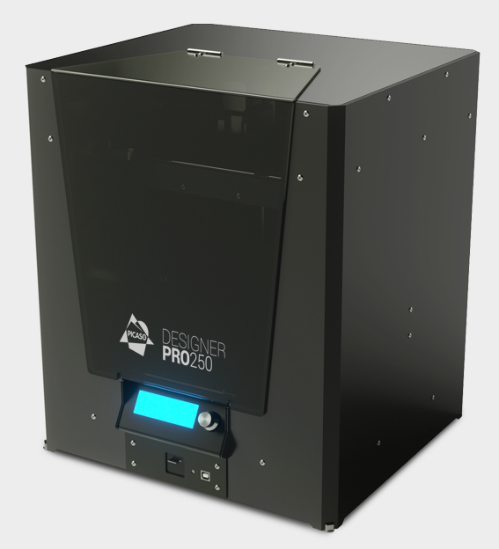 Picaso 3D разработали совершенно новый подход к 3D-печати двумя материалами – Jet Switch. Он позволяет создавать объекты непревзойдённого качества за счёт полного выключения подачи второго материала без снижения рабочей температуры. В совокупности с клапаном подачи это обеспечивает максимально быстрое переключение между двумя материалами и повышение качества печати. Теперь только быстрая и качественная печать!Конструкция печатающей головки Designer PRO 250 уникальна. В отличие от привычных двойных экструдеров, она переключается между материалами в считанные доли секунды (0,25 против 5-10 секунд у большинства принтеров, то есть в 20-40 раз быстрее), что позволяет заметно улучшить качество печати.Стоимость принтера Picaso Designer PRO 250 – 189 000 руб.2.2 Цифровые лаборатории от компании «Научные развлечения»Российская компания ООО "Научные развлечения" разрабатывает и производит учебное оборудование более 20 лет. Основной особенностью создаваемых компанией учебных лабораторий является комплексное использование цифровых технологий на основе собственной датчиковой системы и программного обеспечения.Фирма производит оборудование по всем основным естественнонаучным и техническим направлениям. Оборудование и программы охватывают все возрастные категории учащихся от дошкольников до учащихся высших учебных заведений.2.2.1 Цифровая лаборатория по физике (базовый уровень) предназначена для выполнения экспериментов по темам курса физики 7-9 классов основной школы и 10-11 классов при изучении предмета на базовом уровне. Цифровая лаборатория по физике базового уровня: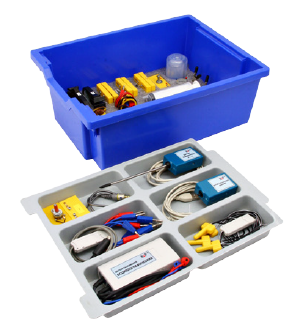 - включает 4 цифровых датчика, подключаемых непосредственно к USB-порту:Цифровой датчик положения (4 канала)Цифровой датчик температуры (-20...+110оC)Цифровой датчик давления (0...200кПа)Цифровой осциллографический датчик напряжения (±100В).- содержит оборудование для выполнения 32 работ, при этом возможно одновременное выполнение 4 различных работ.- поддерживается постоянно обновляемой программой «Цифровая лаборатория» в свободном доступе. Программа содержит индивидуальные для каждой работы шаблоны таблиц, графиков, формулы для подбора графиков функций, соответствующих результатам опыта.- позволяет формировать в ходе выполнения электронный отчет с исходными данными, фото установки, первичной кривой с датчика, промежуточными таблицами, итоговым графиком и текстовым комментарием.- обеспечена методическими материалами, содержащими указания для начинающего пользователя, тремя сценариями работ по освоению интерфейса программы.- имеет видео инструкции по проведению работ.2.2.2 Цифровая лаборатория по физике (профильный уровень) обеспечивает выполнение двух видов экспериментальных заданий для учащихся: фронтальные лабораторные работы, выполняемые в основном в 7 – 9 классах, и учебные исследовательские задачи, которые учащиеся решают в 10 – 11 классах на основе полученных ранее навыков работы с датчиками и таблицами результатов измерений, предполагают самостоятельное планирование эксперимента и выбор алгоритма обработки данных. Состав лаборатории:В цифровую лабораторию по физике профильного уровня входит оборудование и 24 датчика: 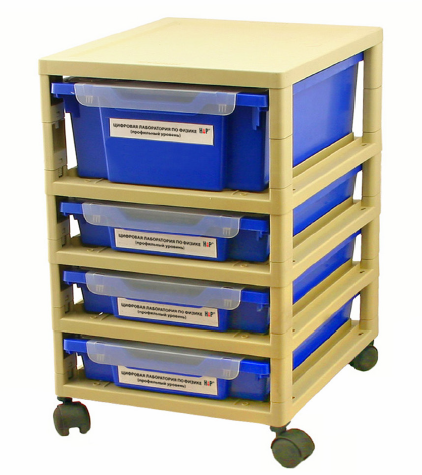 - положения (3 вида), - угла (2 вида), - звука (2 вида), - силы тока (2 вида), - напряжения (3 вида), - давления (2 вида), - температуры (3 вида), - освещенности (2 вида), - магнитного поля, - угловой скорости, - ионизирующего излучения2.2.3 Цифровая лаборатория по химии (базовый уровень): - обеспечивает выполнение лабораторных и исследовательских работ в 8-9 классах основной школы.- поддерживается постоянно обновляемой программой «Цифровая лаборатория» в свободном доступе. По выбору пользователя программа обеспечивает регистрацию и вывод данных на экран в виде зависимости одного или нескольких параметров от времени, зависимости одного параметра от другого, регистрацию точек по команде экспериментатора или с вводом одного из параметров с клавиатуры.- позволяет формировать в ходе выполнения электронный отчет с исходными данными, фото установки, исходной кривой с датчика, промежуточными таблицами, графиком и текстовым комментарием.- обеспечена брошюрой с подробными методическими указаниями для начинающего пользователя- имеет видеоиструкции по проведению работ. Состав цифровой лаборатории: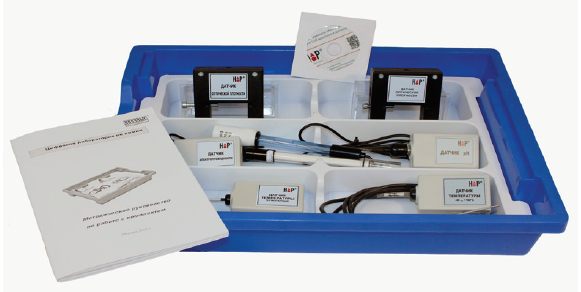 Цифровой датчик температуры (-40..+180 оC)Цифровой датчик температуры термопарный (0..+100 оC, 0..+400 оC, 0..+1000 оC)    Цифровой датчик pHЦифровой датчик электропроводностиЦифровой датчик оптической плотности 525 нмЦифровой датчик оптической плотности 590 нмВесы электронные 0..200 г. (точность 0,01 г.)Оборудование для проведения экспериментовМетодические указания2.2.4 Цифровая лаборатория по химии (профильный уровень) содержит расширенный набор цифровых датчиков и дополнительного оборудования:Цифровой датчик объема жидкого реагентаЦифровой датчик оптической плотности 525 нмЦифровой датчик оптической плотности 590 нмЦифровой датчик температуры термопарный (0..+100 оC, 0..+400 оC, 0..+1000 оC)Цифровой датчик температуры платиновый (-40..+180 оC)Цифровой датчик рНЦифровой датчик электропроводностиТермостатирующее устройствоЦифровой датчик объема газа с контролем температурыЦифровой датчик-переходник для электродовЦифровой датчик электрохимического потенциалаЭлектронные весы с подключением к компьютеру (0..200 г., точность 0.01 г. USB)Редокс-электродЭлектрод сравненияМагнитная мешалка2.2.5 Цифровая лаборатория по биологии:- обеспечивает выполнение лабораторных и исследовательских работ в 5–9 классах основной школы и 10–11 классов при изучении предмета на базовом уровне;- поддерживается постоянно обновляемой программой «Цифровая лаборатория» в свободном доступе. По выбору пользователя программа обеспечивает регистрацию и вывод данных на экран в виде зависимости одного или нескольких параметров от времени, зависимости одного параметра от другого, регистрацию точек по команде экспериментатора или с вводом одного из параметров с клавиатуры;- позволяет формировать в ходе выполнения электронный отчет с исходными данными, фото проведения эксперимента, исходной кривой с датчика, промежуточными таблицами, графиком и текстовым комментарием;- обеспечена подробными методическими указаниями для начинающего пользователя;- имеет видео инструкции по проведению работ.Состав цифровой лаборатории:• Микроскоп• Цифровая видеокамера для работы с оптическимиприборами (0,3 МПикс)• Цифровой датчик pH• Цифровой датчик освещенности (0...600 лк, 0...6000 лк)• Цифровой датчик электропроводности• Цифровой датчик температуры (–20...+110 оC)• Цифровой датчик влажности (0...100%)• Весы электронные (0...200 г, точность 0,01 г)• Методические указания2.2.6 Цифровая лаборатория по физиологии:Цифровой датчик пульса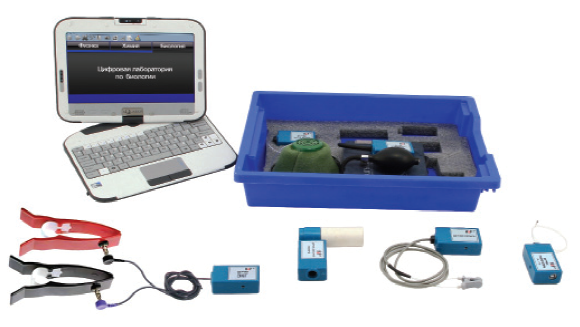 Цифровой датчик ЭКГЦифровой датчик дыхания (спирометр)Цифровой датчик частоты дыханияЦифровой датчик влажностиЦифровой датчик артериального давленияМетодическое руководство2.2.7 Цифровая лаборатория по экологии: 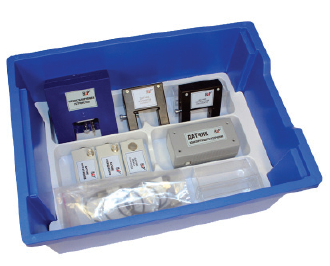 Цифровой датчик pHЦифровой датчик электропроводностиЦифровой датчик растворенного в воде кислородаЦифровой датчик нитрат-ионовЦифровой датчик хлорид-ионовЦифровой датчик оптической плотностиЦифровой датчик температуры (–20...+1100С)Цифровой датчик ионизирующего излученияЦифровой датчик окиси углерода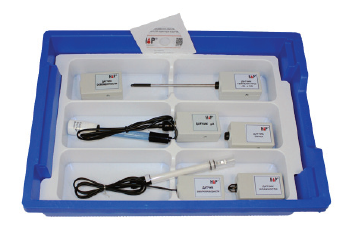 Цифровой датчик кислородаЦифровой датчик влажностиЦифровой датчик освещенностиЦифровой датчик мутности (турбидиметр) Цифровой датчик звука с функцией интегрированияТермостатирующее устройствоМетодическое руководствоСтоимость цифровых лабораторий:2.3 Интерактивное оборудование InterwriteLearning™INTERWRITE-Россия является эксклюзивным дистрибьютором на территории Российской Федерации продукции компании «Turning Technologies» – мирового лидера-производителя инновационного интерактивного оборудовани и оборудования для проведения опросов.Интерактивное оборудование InterwriteLearning™ хорошо известно в России. Первое появление на Российском рынке произошло в 2006 году в рамках ПНП «ОБРАЗОВАНИЕ». С 2006 года в образовательные учреждения и другие организации установлено более 20 000 интерактивных досок Interwrite Board. Указанные доски три года являлись официальными досками Приоритетного национального проекта «Образование» (федеральные закупки). Признание на федеральном уровне обеспечило широкую известность и востребованность интерактивных досок Interwrite.В состав продуктовой линейки INTERWRITE-Россия входят:•Интерактивные доски•Интерактивные планшеты•Интерактивные комплексы оперативного контроля знаний•Аудиосистемы для аудиторий•Аксессуары и сопутствующее оборудованиеВ приложениях к настоящему коммерческому предложению представлены типовые комплекты интерактивного оборудования для организации учебных процессов. Более подробно с предлагаемым интерактивным оборудованием и оборудования для проведения опросов Вы можете ознакомиться на сайте компании: http://www.interwrite.ru/ 3. Разработка сайтовВ настоящее время для всех детских садов и школ согласно ФЗ от 29.12.2012 N 273-ФЗ "Об образовании в Российской Федерации" и Постановления Правительства  РФ от 10 июля 2013г. №582 необходимо наличие сайта, отвечающего ряду требований, описанных в этих нормативных документах.Сайты Школ и Детских садов соответствуют требованиям законодательства:Отсутствие рекламы на сайте.Простая система администрированияСрок  изготовления 1 деньТехническая поддержка круглый годС 2009 году запущен проект «Сайты образовательных учреждений», в рамках которого профессионально разработано более 1000 сайтов школ и детских садов. Это предложение дает Школам и Детским садам:Сайт, имеющий все необходимые разделы для первоначальной работы.Сайт соответствует ФЗ от 29.12.2012 N 273-ФЗ "Об образовании в Российской Федерации" и Постановление Правительства  РФ от 10 июля 2013г. №582.В течении года техническое обслуживание и консультационную поддержку в процессе работы с сайтом.Регистрирование и размещение сайта в сети Интернет.Понятную систему заполнения сайта, которая позволяет быстро и просто обновлять информацию. Школа может самостоятельно: вносить изменения в тексты редактировать таблицы загружать файлы для скачиванияразмещать визуальный материал (изображения, видеоизображения и т.п.).Лично выбирать цветовое оформление сайта из множества тем, что дает индивидуальное представление образовательного учреждения.Вы получаете профессионально выполненный многофункциональный сайт, создание которого на бесплатных системах невозможно.Примеры сайтов школ: http://new74.uralschool.ru/; http://demyansk.tyumenschool.ru/; http://mesheryakovskaya.uralschool.ru/; http://165.krskschool.ru/; http://nalslsh1.uralschool.ru/ Более полная информация представлена на сайте: http://shkola.softline.ru/catalog/27Презентация: http://school.aiwoo.pro/Для того чтобы оставить заявку на сайт – просто заполните форму: http://softline.uralschool.ruМы разработаем для Вас сайт и предоставим доступ к нему на 1 месяц БЕСПЛАТНО. Если Вы решите, что сайт вам нравится, то можете оформить годовую подписку –  всего за 4000 руб.4. Техническая поддержкаТехническая поддержка программных продуктов, приобретаемых по настоящему предложению, осуществляется специалистами Центра технической поддержки компании Softline. Техническая поддержка предусматривает: Прием заявок через call-центр, работающий по бесплатному федеральному номеру 8 (800) 100-47-89, по электронной почте  support.shkola@softline.ru и через систему Help Desk через личный кабинет школы на сайте www.shkola.softline.ru.Использование ресурсов web-сайта www.shkola.softline.ru (форумы, база знаний с решениями типовых проблем, возможность загрузки программных продуктов).Получение еженедельных отчетов по обработке заявок.Прием заявок и решение технических вопросов происходит в рабочие дни с 8.00 до 18.00 местного времени. Обеспечивается покрытие всех часовых поясов России.Техническую поддержку осуществляют специалисты Softline – координаторы и сертифицированные инженеры. При необходимости, к решению вопросов пользователей привлекаются непосредственно технические специалисты производителей ПО.Проводится регистрация звонков и заявок. Для управления и контроля заявками используется система Help Desk.5. ОбучениеКомпания Softline организует очное и дистанционное обучение по работе с поставляемыми программными продуктами. Слушателями курсов могут стать сотрудники органов управления образованием и учреждений общего образования: учителя, методисты, технические специалисты.Программа обучения, сроки и стоимость согласуются дополнительно. По завершении обучения проводится бесплатное тестирование в Национальной системе сертификации и тестирования AllTests. Слушателям курсов, успешно прошедшим тестирование, выдаются сертификаты, подтверждающие качество и уровень полученных знаний.Очное обучение может быть организовано как в аудиториях Учебного центра Softline, так и на территории образовательных учреждений.Наименование пакетаСтоимостьБазовыйВ расчете на 1 ПК – 585 руб. в год.РасширенныйРасширенный пакет состоит из двух частей: набор ПО для ПК и минимум 1 серверная лицензия на образовательное учреждение (при необходимости на образовательное учреждение может быть оформлено несколько лицензий на сервер).Стоимость:в расчете на 1 ПК – 875 руб. в год;в расчете на 1 учреждение на один сервер– 1550 руб. в год (стоимость лицензии Windows Server Standard).Дополнительное ПОСогласовывается дополнительно, в зависимости от необходимого числа лицензий.Creative Cloud for teams All Apps ALL Multiple Platforms Multi European Languages Team LicSub K-12 School Site Device License (25 License Plus) Level 2 (10 - 49) Education1 год. Лицензия действует с даты ее выдачи производителем 25 лиц.44200,00Creative Cloud for teams All Apps ALL Multiple Platforms Multi European Languages Team LicSub K-12 School Site Device License (25 License Plus) Level 2 (10 - 49) Education 24 month2 года. Лицензия действует с даты ее выдачи производителем 25 лиц.88400,00Creative Cloud for teams All Apps ALL Multiple Platforms Multi European Languages Team LicSub K-12 School Site Device License (25 License Plus) Level 2 (10 - 49) Education 36 month3 года. Лицензия действует с даты ее выдачи производителем 25 лиц.132600,00CorelCorelCAD 2018 Classroom License 15+1Бессрочно. Лицензия действует с даты ее выдачи производителем34900,00CorelCorelDRAW Graphics Suite X7 Classroom License 15+1Бессрочно. Лицензия действует с даты ее выдачи производителем34900,00CorelCorel PaintShop Professional X8 Classroom License 15+1Бессрочно. Лицензия действует с даты ее выдачи производителем14890,00CorelCorel Painter 2018 Classroom License 15+1Бессрочно. Лицензия действует с даты ее выдачи производителем26670,00CorelVideoStudio Professional X8 Classroom License 15+1Бессрочно. Лицензия действует с даты ее выдачи производителем14890,00CorelCorel Academic Site License Level 2 One Year1 год. Лицензия действует с даты ее выдачи производителем80000,00CorelCorel Academic Site License Premium Level 2 One Year1 год. Лицензия действует с даты ее выдачи производителем96000,00Включенные продукты (текущие версии) STANDARDPREMIUMCorelDRAW Graphics Suite X8YYCorel PaintShop Pro X8YYCorel Painter X3YYCorel VideoStudio EssentialsYYCorel PDF Fusion 1YYCorelDRAW Technical Suite X8YCorelCAD 2018YОписаниеЦена Corel Academic Site License Level 2 One Year68 000 руб.Corel Academic Site License Premium Level 2 One Year81 600 руб.Продукт Цена 1 лицензии на 1 год ESET NOD32 Antivirus Business Edition 325 рублейESET NOD32 Smart Security Business Edition 437 рублейПродуктСтоимостьKaspersky Endpoint Security для бизнесаВ расчете на 1 ПК  или сервер:– 245 руб. на 1 год– 350 руб. на 2 года– 440 руб. на 3 годаABBYYABBYY Lingvo x6 Многоязычная Специальная версия 12+ 1 year Academic1 год. Лицензия действует с даты ее активации конечным пользователем2390,00ABBYY 1 year AcademicABBYY Lingvo x6 Многоязычная Специальная версия Академическая версия 18+Бессрочно. Лицензия действует с даты активации конечным пользователем лицензии основной программы ABBYY Lingvo x5 Study Edition2390,00ABBYYABBYY FineReader 14 Business Academic 1 year1 год. Лицензия действует с даты ее активации конечным пользователем3294,00ABBYYABBYY PDF Transformer+ Academic 1 year1 год. Лицензия действует с даты ее активации конечным пользователем1614,00НаименованиеСтоимостьAcademicEdition Networked Volume Licenses RAD Studio 10.1 Berlin Professional Concurrent ELC11 682  р.НаименованиеСтоимостьUserGate Web Filter (Academic) до 10 пользователей (1 год)4 000,00 р.UserGate Web Filter (Academic) до 25 пользователей (1 год)9 000,00 р.UserGate Web Filter (Academic) до 50 пользователей (1 год)17 000,00 р.UserGate Web Filter (Academic) до 75 пользователей (1 год)24 000,00 р.UserGate Web Filter (Academic) до 100 пользователей (1 год)29 000,00 р.UserGate Web Filter (Academic) до 150 пользователей (1 год)39 000,00 р.UserGate Web Filter (Academic) до 200 пользователей (1 год)48 000,00 р.НаименованиеСтоимостьПрограммно-аппаратный комплекс UserGate Web Filter Appliance A3 (Academic) до 10 пользователей. Срок лицензии 1 год16 720,00 р.Программно-аппаратный комплекс UserGate Web Filter Appliance A3 (Academic) до 25 пользователей. Срок лицензии 1 год22 620,00 р.Программно-аппаратный комплекс UserGate Web Filter Appliance A3 (Academic) до 50 пользователей. Срок лицензии 1 год32 060,00 р.Программно-аппаратный комплекс UserGate Web Filter Appliance A3 (Academic) до 75 пользователей. Срок лицензии 1 год40 320,00 р.Программно-аппаратный комплекс UserGate Web Filter Appliance A3 (Academic) до 100 пользователей. Срок лицензии 1 год46 220,00 р.Программно-аппаратный комплекс UserGate Web Filter Appliance A3 (Academic) до 150 пользователей. Срок лицензии 1 год58 020,00 р.Программно-аппаратный комплекс UserGate Web Filter Appliance A3 (Academic) до 200 пользователей. Срок лицензии 1 год68 640,00 р.НаименованиеСтоимостьUserGate Proxy & Firewall 6.X (Academic/Social) до 5 сессий3 450,00р.UserGate Proxy & Firewall 6.X (Academic/Social) до 10 сессий6 200,00р.UserGate Proxy & Firewall 6.X (Academic/Social) до 15 сессий8 100,00р.UserGate Proxy & Firewall 6.X (Academic/Social) до 20 сессий9 950,00р.UserGate Proxy & Firewall 6.X (Academic/Social) до 25 сессий11 850,00р.UserGate Proxy & Firewall 6.X (Academic/Social) до 30 сессий13 250,00р.UserGate Proxy & Firewall 6.X (Academic/Social) до 40 сессий15 950,00р.UserGate Proxy & Firewall 6.X (Academic/Social) до 50 сессий18 700,00р.UserGate Proxy & Firewall 6.X (Academic/Social) до 75 сессий23 400,00р.UserGate Proxy & Firewall 6.X (Academic/Social) до 100 сессий27 300,00р.UserGate Proxy & Firewall 6.X (Academic/Social) до 150 сессий34 950,00р.UserGate Proxy & Firewall 6.X (Academic/Social) до 200 сессий38 950,00р.НаименованиеСтоимостьKinderGate Родительский Контроль на 1 год490,00 р.KinderGate Родительский Контроль на 2 года790,00 р.НаименованиеОписаниеСтоимостьПокупка новых лицензий:Покупка новых лицензий:Покупка новых лицензий:Kerio Control Standard AcademicEdition Server (incl 5 users, 1 yr SWM) LicenseЛицензия на сервер, включающая в себя лицензию на 5 пользователей288,86 €Kerio Control Standard AcademicEdition Additional 5 users LicenseЛицензия на подключение дополнительных 5 пользователей84,96 €Kerio Control Standard AcademicEdition Web Filter Server Extension, 5 users LicenseЛицензия на сервер Web Filter, включающая в себя лицензию на 5 пользователей12,74 €Kerio Control Standard AcademicEdition Web Filter Extension, Additional 5 users LicenseЛицензия на подключение дополнительных 5 пользователей к серверу Web Filter12,74 €Аппаратное обеспечение Параметр Требования Процессор Xeon 2.4 Ггц и более (от Xeon E5645) Размер оперативной памяти 4Гб и более Объем жесткого диска для развертывания ПО 2 Гб Объем жесткого диска для хранения данных RAID 10 (4x500Gb) Рекомендуемый размер зависит от предполагаемого суммарного размера ресурсов библиотеки и размера курсов. Скорость сетевого интерфейса От 100 Мбит/c Цифровая лаборатория по физике без нетбука (базовый уровень)21 900 р.  Цифровая лаборатория по физике без нетбука (профильный уровень)127 900 р.  Цифровая лаборатория по химии без нетбука (базовый уровень)33 300 р.  Цифровая лаборатория по химии без нетбука (профильный уровень)105 900 р.  Цифровая лаборатория для начальной школы без нетбука11 200 р.  Цифровая лаборатория по биологии без нетбука32 640 р.  Цифровая лаборатория по физиологии без нетбука (базовый уровень)32 550 р.  Цифровая лаборатория по физиологии без нетбука (профильный уровень)57 700 р.  Цифровая лаборатория по экологии без нетбука126 100 р.  